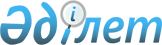 О внесении изменений в решение Сарканского районного маслихата от 21 декабря 2011 года "О бюджете Сарканского района на 2012-2014 годы" N 53-309
					
			Утративший силу
			
			
		
					Решение маслихата Сарканского района Алматинской области от 05 ноября 2012 года N 10-62. Зарегистрировано Департаментом юстиции Алматинской области 14 ноября 2012 года N 2186. Утратило силу решением Сарканского районного маслихата Алматинской области от 03 ноября 2014 года № 43-222      Сноска. Утратило силу решением Сарканского районного маслихата Алматинской области от 03.11.2014 № 43-222.

      Примечание РЦПИ:

      В тексте сохранена авторская орфография и пунктуация.       

В соответствии с подпунктом 4) пункта 2 статьи 106, пунктом 5 статьи 109 Бюджетного кодекса Республики Казахстан от 4 декабря 2008 года, статьи 21 Закона Республики Казахстана "О нормативных правовых актах" от 24 марта 2012 года, подпунктом 1) пункта 1 статьи 6 Закона Республики Казахстан "О местном государственном управлении и самоуправлении в Республике Казахстан" от 23 января 2001 года Сарканский районный маслихат РЕШИЛ:



      1. Внести в решение Сарканского районного маслихата от 21 декабря 2011 года "О бюджете Сарканского района на 2012-2014 годы" N 53-309 (зарегистрировано в Управлении юстиции Сарканского района в Реестре государственной регистрации нормативных правовых актов 27 декабря 2011 года N 2-17-107, опубликовано в газете "Саркан" N 2 от 06 января 2012 года), в решение Сарканского районного маслихата от 17 февраля 2012 года N 2-9 "О внесении изменений в решение "Сарканского районного маслихата от 21 декабря 2011 года N 53-309 "О районном бюджете Сарканского района на 2012-2014 годы" (зарегистрировано в управлении юстиции Сарканского района в Реестре государственной регистрации нормативных правовых актов 22 февраля 2012 года за N 2-17-111, опубликовано в газете Саркан" N 10 от 03 марта 2012 года), в решение Сарканского районного маслихата от 13 апреля 2012 года N 4-20 "О внесении изменений в решение "Сарканского районного маслихата от 21 декабря 2011 года N 53-309 "О районном бюджете Сарканского района на 2012-2014 годы" (зарегистрировано в управлении юстиции Сарканского района в Реестре государственной регистрации нормативных правовых актов 19 апреля 2012 года за N 2-17-118, опубликовано в газете Саркан" N 17-18 от 28 апреля 2012 года), в решение Сарканского районного маслихата от 08 июня 2012 года N 6-33 "О внесении изменений в решение "Сарканского районного маслихата от 21 декабря 2011 года N 53-309 "О районном бюджете Сарканского района на 2012-2014 годы" (зарегистрировано в управлении юстиции Сарканского района в Реестре государственной регистрации нормативных правовых актов 20 июня 2012 года за N 2-17-119, опубликовано в газете Саркан" N 27-28 от 30 июня 2012 года), в решение Сарканского районного маслихата от 06 сентября 2012 года N 9-59 "О внесении изменений в решение "Сарканского районного маслихата от 21 декабря 2011 года N 53-309 "О районном бюджете Сарканского района на 2012-2014 годы" (зарегистрировано Реестре государственной регистрации нормативных правовых актов 19 сентября 2012 года за N 2114, опубликовано в газете Саркан" N 42 (8983) от 29 сентября 2012 года) следующие изменения:



      в пункте 1 по строкам:



      1) "Доходы" цифру "4126950" заменить на цифру "4168177", в том числе:

      "поступления трансфертов" цифру "3909901" заменить на цифру "3951128".



      2) "затраты" цифру "4169209" заменить на цифру "4210436".



      3) "чистое бюджетное кредитование" цифру "40949" заменить на цифру "41767", в том числе:

      "бюджетные кредиты" цифру "43686" заменить на цифру "44504".



      5) "дефицит (профицит) бюджета" цифру "-83208" заменить на цифру "-84026".



      6) "финансирование дефицита (использование профицита) бюджета" цифру "83208" заменить на цифру "84026".



      2. Приложение 1 к указанному решению изложить в новой редакции согласно приложению 1 к настоящему решению.



      3.Контроль за исполнением решения возложить на заместителя Акима района Разбекова М.



      4. Настоящее решение вводится в действие с 1 января 2012 года.      Председатель внеочередной

      10 сессии районного маслихата              Дармышев Е.      Секретарь Сарканского

      районного маслихата                        Абдрахманов К.      СОГЛАСОВАНО:      Начальник Сарканского

      районного отдела экономики

      и бюджетного планирования                  Аязбаев Талгат Токтасынович

      05 ноября 2012 года

Приложение 1

утвержденное решением маслихата

Сарканского района от 05 ноября

2012 года N 10-62 "О внесении

изменений в решение Сарканского

районного маслихата от 21 декабря

2012 года N 53-309 "Об районном

бюджете Сарканского

района на 2012-2014 годы"Приложение 1

к решению маслихата Сарканского

района от 21 декабря 2011 года

N 53-309 "Об районном бюджете

Сарканского района на

2012-2014 годы" 

Районный бюджет Сарканского района на 2012 год
					© 2012. РГП на ПХВ «Институт законодательства и правовой информации Республики Казахстан» Министерства юстиции Республики Казахстан
				КатегорияКатегорияКатегорияКатегорияСумма,

тыс.

тенгеКлассКлассКлассСумма,

тыс.

тенгеПодклассПодклассСумма,

тыс.

тенгеНаименованиеСумма,

тыс.

тенгеI.ДОХОДЫ41681771Налоговые поступления1998960104Налоги на собственность18611001041Hалоги на имущество13602201043Земельный налог824001044Hалог на транспортные средства3454801045Единый земельный налог73000105Внутренние налоги на товары, работы и услуги1100601052Акцизы324101053Поступления за использование природных и

других ресурсов149001054Сборы за ведение предпринимательской и

профессиональной деятельности62750108Обязательные платежи, взимаемые за совершение

юридически значимых действий и (или) выдачу

документов уполномоченными на то

государственными органами или должностными

лицами278001081Государственная пошлина27802Неналоговые поступления1085301Доходы от государственной собственности580015Доходы от аренды имущества, находящегося в

государственной собственности5800204Штрафы, пеня, санкции, взыскания, налагаемые

государственными учреждениями, финансируемыми

из государственного бюджета, а также

содержащимися и финансируемыми из бюджета

(сметы расходов) Национального Банка

Республики Казахстан500002041Штрафы, пеня, санкции, взыскания, налагаемые

государственными учреждениями, финансируемыми

из государственного бюджета, а также

содержащимися и финансируемыми из бюджета

(сметы расходов) Национального Банка

Республики Казахстан, за исключением

поступлений от предприятий нефтяного сектора50000206Прочие неналоговые поступления527302061Прочие неналоговые поступления52733Поступления от продажи основного капитала63000303Продажа земли и нематериальных активов630003031Продажа земли54002Продажа нематериальных активов9004Поступления трансфертов 39511280402Трансферты из вышестоящих органов

государственного управления395112804022Трансферты из областного бюджета3951128Функциональная группаФункциональная группаФункциональная группаФункциональная группаФункциональная группаСумма,

тыс.

тенгеФункциональная подгруппаФункциональная подгруппаФункциональная подгруппаФункциональная подгруппаСумма,

тыс.

тенгеАдминистратор бюджетных программАдминистратор бюджетных программАдминистратор бюджетных программСумма,

тыс.

тенгеПрограммаПрограммаСумма,

тыс.

тенгеНаименованиеСумма,

тыс.

тенгеІІ.ЗАТРАТЫ421043601Государственные услуги общего характера285525011Представительные, исполнительные и другие

органы, выполняющие общие функции

государственного управления258868011112Аппарат маслихата района (города

областного значения)18028011112001Услуги по обеспечению деятельности

маслихата района (города областного

значения)12578011112003Капитальные расходы государственного

органа545001122Аппарат акима района (города областного

значения)6828501001Услуги по обеспечению деятельности акима

района (города областного значения)57869011122003Капитальные расходы государственного

органа10416011123Аппарат акима района в городе, города

районного значения, поселка, аула (села),

аульного (сельского) округа172555011123001Услуги по обеспечению деятельности акима

района в городе, города районного

значения, поселка, аула (села), аульного

(сельского) округа13015501022Капитальные расходы государственного

органа42400012Финансовая деятельность14687012452Отдел финансов района (города областного

значения)14687012452001Услуги по реализации государственной

политики в области исполнения бюджета

района (города областного значения) и

управления коммунальной собственностью

района (города областного значения)14082012452003Проведение оценки имущества в целях

налогообложения155018Капитальные расходы государственного

органа450015Планирование и статистическая деятельность1197001453Отдел экономики и бюджетного планирования

района (города областного значения)1197001001Услуги по реализации государственной

политики в области формирования и развития

экономической политики, системы

государственного планирования и управления

района (города областного значения)1122201004Капитальные расходы государственного

органа74802Оборона67686021Военные нужды2685021122Аппарат акима района (города областного

значения)2685021122005Мероприятия в рамках исполнения всеобщей

воинской обязанности26852Организация работы по чрезвычайным

ситуациям65001122Аппарат акима района (города областного

значения)65001006Предупреждение и ликвидация чрезвычайных

ситуаций масштаба района (города

областного значения)64558007Мероприятия по профилактике и тушению

степных пожаров районного (городского)

масштаба, а также пожаров в населенных

пунктах, в которых не созданы органы

государственной противопожарной службы44303Общественный порядок, безопасность,

правовая, судебная,

уголовно-исполнительная деятельность1299031Правоохранительная деятельность1299031458Отдел жилищно-коммунального хозяйства,

пассажирского транспорта и автомобильных

дорог района (города областного значения)1299031458021Обеспечение безопасности дорожного

движения в населенных пунктах129904Образование2398784041Дошкольное воспитание и обучение12498404464Отдел образования района (города

областного значения)124984041464009Обеспечение дошкольного воспитания и

обучения12443904021Увеличение размера доплаты за

квалификационную категорию воспитателям

детских садов, мини-центров,

школ-интернатов: общего типа, специальных

(коррекционных), специализированных для

одаренных детей, организаций образования

для детей-сирот и детей, оставшихся без

попечения родителей, центров адаптации

несовершеннолетних за счет трансфертов

из республиканского бюджета545042Начальное, основное среднее и общее

среднее образование1681835042123Аппарат акима района в городе, города

районного значения, поселка, аула (села),

аульного (сельского) округа893042123005Организация бесплатного подвоза учащихся

до школы и обратно в аульной (сельской)

местности89304464Отдел образования района (города

областного значения)168094204003Общеобразовательное обучение162894404006Дополнительное образование для детей2168404063Повышение оплаты труда учителям, прошедшим

повышение квалификации по учебным

программам АОО "Назарбаев интеллектуальные

школы" за счет трансфертов из

республиканского бюджета132504064Увеличение размера доплаты за

квалификационную категорию учителям

организаций начального, основного

среднего, общего среднего образования:

школы, школы-интернаты: (общего типа,

специальных (коррекционных),

специализированных для одаренных детей;

организаций для детей-сирот и детей,

оставшихся без попечения родителей) за

счет трансфертов из республиканского

бюджета28989049Прочие услуги в области образования59196504464Отдел образования района (города

областного значения)330086001Услуги по реализации государственной

политики на местном уровне в области

образования1688304004Информатизация системы образования в

государственных учреждениях образования

района (города областного значения)9170049464005Приобретение и доставка учебников,

учебно-методических комплексов для

государственных учреждений образования

района (города областного значения)20055049464007Проведение школьных олимпиад, внешкольных

мероприятий и конкурсов районного

(городского) масштаба1978012Капитальные расходы государственного

органа705049464015Ежемесячные выплаты денежных средств

опекунам (попечителям) на содержание

ребенка-сироты (детей-сирот), и ребенка

(детей), оставшегося без попечения

родителей за счет трансфертов из

республиканского бюджета13599020Обеспечение оборудованием, программным

обеспечением детей-инвалидов, обучающихся

на дому за счет трансфертов из

республиканского бюджета500067Капитальные расходы подведомственных

государственных учреждений и организаций267196467467Отдел строительства района (города областного значения)261879037Строительство и реконструкция объектов

образования26187906Социальная помощь и социальное обеспечение167084062Социальная помощь149068062451Отдел занятости и социальных программ

района (города областного значения)149068062451002Программа занятости41528062451004Оказание социальной помощи на приобретение

топлива специалистам здравоохранения,

образования, социального обеспечения,

культуры и спорта в сельской местности в

соответствии с законодательством

Республики Казахстан8656062451005Государственная адресная социальная помощь5275062451006Оказание жилищной помощи21964062451007Социальная помощь отдельным категориям

нуждающихся граждан по решениям местных

представительных органов19960062451010Материальное обеспечение детей-инвалидов,

воспитывающихся и обучающихся на дому2009062451014Социальная адаптация лиц, не имеющих

определенного местожительства20370062451016Государственные пособия на детей до 18 лет9345062451017Обеспечение нуждающихся инвалидов

обязательными гигиеническими средствами

и предоставление услуг специалистами

жестового языка, индивидуальными

помощниками в соответствии с

индивидуальной программой реабилитации

инвалида584206023Обеспечение деятельности центров занятости

населения14119069Прочие услуги в области социальной помощи

и социального обеспечения18016069451Отдел занятости и социальных программ

района (города областного значения)18016069451001Услуги по реализации государственной

политики на местном уровне в области

обеспечения занятости и реализации

социальных программ для населения16070069451011Оплата услуг по зачислению, выплате и

доставке пособий и других социальных

выплат1278021Капитальные расходы государственного

органа66807Жилищно-коммунальное хозяйство697679071Жилищное хозяйство106723458Отдел жилищно-коммунального хозяйства,

пассажирского транспорта и автомобильных

дорог района (города областного значения)18777002Изъятие, в том числе путем выкупа

земельных участков для государственных

надобностей и связанное с этим отчуждение

недвижимого имущества633005Снос аварийного и ветхого жилья2000031Изготовление технических паспортов на

объекты кондоминиумов791041Ремонт и благоустройство объектов в рамках

развития сельских населенных пунктов по

Программе занятости 202015353467Отдел строительства района (города

областного значения)82839071467003Проектирование, строительство и (или)

приобретение жилья государственного

коммунального жилищного фонда61730071467004Проектирование, развитие, обустройство и

(или) приобретение

инженерно-коммуникационной инфраструктуры21109071479Отдел жилищной инспекции района (города

областного значения)5107071479001Услуги по реализации государственной

политики на местном уровне в области

жилищного фонда4057071479005Капитальные расходы государственного

органа1050072Коммунальное хозяйство491158072458Отдел жилищно-коммунального хозяйства,

пассажирского транспорта и автомобильных

дорог района (города областного значения)491158072458012Функционирование системы водоснабжения и

водоотведения12800072458029Развитие системы водоснабжения478358073Благоустройство населенных пунктов99798073458Отдел жилищно-коммунального хозяйства,

пассажирского транспорта и автомобильных

дорог района (города областного значения)99798073458015Освещение улиц в населенных пунктах26637073458016Обеспечение санитарии населенных пунктов5214073458017Содержание мест захоронений и захоронение

безродных1926073458018Благоустройство и озеленение населенных

пунктов6602108Культура, спорт, туризм и информационное

пространство198012081Деятельность в области культуры3234008455Отдел культуры и развития языков района

(города областного значения)3234008003Поддержка культурно-досуговой работы32340082Спорт215308465Отдел физической культуры и спорта района

(города областного значения)215308006Проведение спортивных соревнований на

районном (города областного значения)

уровне71708007Подготовка и участие членов сборных команд

района (города областного значения) по

различным видам спорта на областных

спортивных соревнованиях1436083Информационное пространство24928083455Отдел культуры и развития языков района

(города областного значения)24217083455006Функционирование районных (городских)

библиотек21145083455007Развитие государственного языка и других

языков народа Казахстана307208456Отдел внутренней политики района (города

областного значения)71108002Услуги по проведению государственной

информационной политики через газеты и

журналы711089Прочие услуги по организации культуры,

спорта, туризма и информационного

пространства13859108455Отдел культуры и развития языков района

(города областного значения)12860808001Услуги по реализации государственной

политики на местном уровне в области

развития языков и культуры388108010Капитальные расходы государственного

органа700032Капитальные расходы подведомственных

государственных учреждений и организаций12402708456Отдел внутренней политики района (города

областного значения)709508001Услуги по реализации государственной

политики на местном уровне в области

информации, укрепления государственности

и формирования социального оптимизма

граждан574008003Реализация мероприятий в сфере молодежной

политики65508006Капитальные расходы государственного

органа700465Отдел физической культуры и спорта района

(города областного значения)2888001Услуги по реализации государственной

политики на местном уровне в сфере

физической культуры и спорта2438004Капитальные расходы государственных

органов45010Сельское, водное, лесное, рыбное

хозяйство, особо охраняемые природные

территории, охрана окружающей среды и

животного мира, земельные отношения143764101Сельское хозяйство28867101453Отдел экономики и бюджетного планирования

района (города областного значения)6631101453099Реализация мер по оказанию социальной

поддержки специалистов6631101462Отдел сельского хозяйства района (города

областного значения)9401101462001Услуги по реализации государственной

политики на местном уровне в сфере

ветеринарии8951101462006Капитальные расходы государственного

органа450101473Отдел ветеринарии района (города

областного значения)12835101473001Услуги по реализации государственной

политики на местном уровне в сфере

ветеринарии6181101473003Капитальные расходы государственного

органа3012005Обеспечение функционирования

скотомогильников (биотермических ям)400101473007Организация отлова и уничтожения бродячих

собак и кошек980101473008Возмещение владельцам стоимости изымаемых

и уничтожаемых больных животных, продуктов

и сырья животного происхождения514101473009Проведение ветеринарных мероприятий по

энзоотическим болезням животных1748106Земельные отношения6171510463Отдел земельных отношений района (города

областного значения)61715106463001Услуги по реализации государственной

политики в области регулирования земельных

отношений на территории района (города

областного значения)704910004Организация работ по зонированию земель5397810007Капитальные расходы государственного

органа688109Прочие услуги в области сельского,

водного, лесного, рыбного хозяйства,

охраны окружающей среды и земельных

отношений53182473Отдел ветеринарии района (города

областного значения)53182109462011Проведение противоэпизоотических

мероприятий5318211Промышленность, архитектурная,

градостроительная и строительная

деятельность39616112Архитектурная, градостроительная и

строительная деятельность3961611467Отдел строительства района (города

областного значения)687111467001Услуги по реализации государственной

политики на местном уровне в области

строительства642111467017Капитальные расходы государственного

органа45011468Отдел архитектуры и градостроительства

района (города областного значения)3274511467001Услуги по реализации государственной

политики в области архитектуры и

градостроительства на местном уровне569911003Разработка схем градостроительного

развития территории района и генеральных

планов населенных пунктов2438011467004Капитальные расходы государственного

органа266612Транспорт и коммуникации175259121Автомобильный транспорт175259121458Отдел жилищно-коммунального хозяйства,

пассажирского транспорта и автомобильных

дорог района (города областного значения)175259022Развитие транспортной инфраструктуры86767121458023Обеспечение функционирования автомобильных

дорог8849213Прочие225683Поддержка предпринимательской деятельности

и защита конкуренции5851469Отдел предпринимательства района (города

областного значения)5851001Услуги по реализации государственной

политики на местном уровне в области

развития предпринимательства и

промышленности5151004Капитальные расходы государственного

органа700139Прочие16717139452Отдел финансов района (города областного

значения)2856139452012Резерв местного исполнительного органа

района (города областного значения)2856453Отдел экономики и бюджетного планирования

района (города областного значения)2200003Разработка технико-экономического

обоснования местных бюджетных

инвестиционных проектов и концессионных

проектов и проведение его экспертизы2200139458Отдел жилищно-коммунального хозяйства,

пассажирского транспорта и автомобильных

дорог района (города областного значения)11661139458001Услуги по реализации государственной

политики на местном уровне в области

жилищно-коммунального хозяйства,

пассажирского транспорта и автомобильных

дорог7403139458013Капитальные расходы государственного

органа758040Реализация мер по содействию

экономическому развитию регионов в рамках

Программы "Развитие регионов" за счет

целевых трансфертов из республиканского

бюджета350014Обслуживание долга71Обслуживание долга7452Отдел финансов района (города областного

значения)7013Обслуживание долга местных исполнительных

органов по выплате вознаграждений и иных

платежей по займам из областного бюджета715Трансферты130681Трансферты13068452Отдел финансов района (города областного

значения)13068006Возврат неиспользованных

(недоиспользованных) целевых трансфертов1306816Погашение займов851Погашение займов85452Отдел финансов района (города областного

значения)85021Возврат неиспользованных бюджетных

кредитов, выданных из местного бюджета85ІІІ. ЧИСТОЕ БЮДЖЕТНОЕ КРЕДИТОВАНИЕ41767Бюджетные кредиты4450410Сельское, водное, лесное, рыбное

хозяйство, особо охраняемые природные

территории, охрана окружающей среды и

животного мира, земельные отношения44504101Сельское хозяйство44504101453Отдел экономики и бюджетного планирования

района (города областного значения)44504101453006Бюджетные кредиты для реализации мер

социальной поддержки специалистов44504Функциональная группаФункциональная группаФункциональная группаФункциональная группаСумма,

тыс.

тенгеФункциональная подгруппаФункциональная подгруппаФункциональная подгруппаСумма,

тыс.

тенгеАдминистратор бюджетных программАдминистратор бюджетных программСумма,

тыс.

тенгеНаименованиеСумма,

тыс.

тенгеПОГАШЕНИЕ БЮДЖЕТНЫХ КРЕДИТОВ27375Погашение бюджетных кредитов273701Погашение бюджетных кредитов27371Погашение бюджетных кредитов, выданных из

государственного бюджета2737Погашение бюджетных кредитов, выданных из

государственного бюджета физ лицам2737Функциональная группаФункциональная группаФункциональная группаФункциональная группаФункциональная группаСумма,

тыс.

тенгеФункциональная подгруппаФункциональная подгруппаФункциональная подгруппаФункциональная подгруппаСумма,

тыс.

тенгеАдминистратор бюджетных программАдминистратор бюджетных программАдминистратор бюджетных программСумма,

тыс.

тенгеПрограммаПрограммаСумма,

тыс.

тенгеНаименованиеСумма,

тыс.

тенгеСальдо по операциям с финансовыми активами0КатегорияКатегорияКатегорияКатегорияСумма,

тыс.

тенгеКлассКлассКлассСумма,

тыс.

тенгеПодклассПодклассСумма,

тыс.

тенгеНаименованиеСумма,

тыс.

тенгеV. Дефицит (профицит) бюджета-84026VI. Финансирование дефицита (использование

профицита) бюджета840267Поступления займов4450401Внутренние государственные займы445042Договоры займа44504Движение остатков бюджетных средств42259Функциональная группаФункциональная группаФункциональная группаФункциональная группаФункциональная группаСумма,

тыс.

тенгеФункциональная подгруппаФункциональная подгруппаФункциональная подгруппаФункциональная подгруппаСумма,

тыс.

тенгеАдминистратор бюджетных программАдминистратор бюджетных программАдминистратор бюджетных программСумма,

тыс.

тенгеПрограммаПрограммаСумма,

тыс.

тенгеНаименованиеСумма,

тыс.

тенгеПОГАШЕНИЕ ЗАЙМОВ273716Погашение займов2737161Погашение займов2737161452Отдел финансов района (города областного

значения)2737161452008Погашение долга местного исполнительного

органа перед вышестоящим бюджетом2737